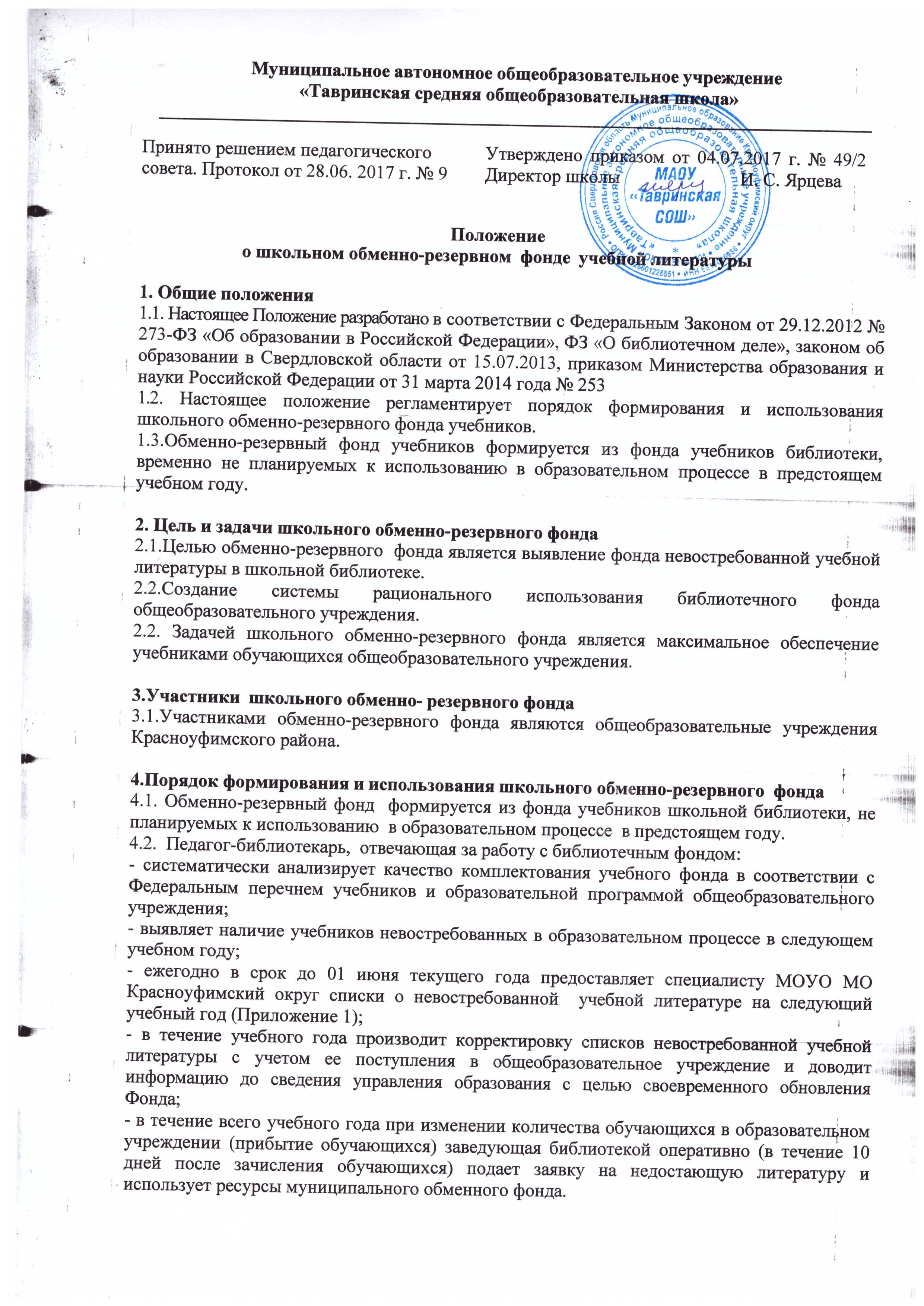 4.3. Руководитель образовательного учреждения оказывает содействие в обмене учебной литературы образовательного учреждения, согласно актам приема- передачи  учебной литературы во временное пользование.  ( Приложение №2)Акт составляется в 2-х экземплярах, по одному каждой из сторон, участвующих в обмене учебной литературы.5. Права и ответственность участников5.1. Информация банка данных школьного обменно-резервного фонда доступна для всех общеобразовательных учреждений Красноуфимского района.5.2.Педагог-библиотекарь, отвечающая за работу с библиотечным фондом, несет ответственность за полное и своевременное предоставление в управление образования администрации Красноуфимского района информации о невостребованной учебной литературе на текущий учебный год.5.3. Руководитель общеобразовательного учреждения отвечает за достоверность информации об обменно-резервном  учебном фонде, имеющемся в учреждении.5.4.Общеобразовательное учреждение вправе передавать и принимать из муниципального обменного фонда учебники и учебные пособия во временное пользование.5.5.Общеобразовательное учреждение, получившие во временное пользование учебники или учебные пособия из обменно-резервного фонда:- несет материальную ответственность за их сохранность и обязана вернуть литературу в конце учебного года (до 10 июля), обязаны  заменить учебники или учебные пособия, полученные во временное пользование из муниципального обменного фонда, в случае их утраты или порчи, равноценными изданиями.- может продлить срок пользования учебной литературой, полученной из муниципального обменного фонда, на следующий учебный год, предварительно согласовав его с общеобразовательным учреждением;- обязана осуществлять контроль за состоянием выданной из обменно-резервного фонда учебной литературы.Приложение 1Список невостребованной  учебной литературы________________________________________________________________________наименование образовательного учреждения на 20__/20___ учебный год Приложение 2 СОГЛАСОВАНО                                                                                                                                               УТВЕРЖДАЮ_________________/__________/                                                                                                                       _________________/__________/                                                                                                                                   Бухгалтер ОУ                                                                                                                                                                                          (подпись лица утвердившего акт)                     «__» ________ 20__ г.                                                                                                                                                                      «__» ________ 20__ г.                   АКТ №___о приеме – передаче учебной литературы «___»__________2017 г.Настоящий акт составлен в том, что ___________________________________________________________________________________(полное наименование образовательной организации)передала в _________________________________________________________________________________________________________(полное наименование образовательной организации)отобранные библиотекарем ___________________________________________________________________________________________Ф.И.О.учебники в количестве ________________________экземпляров, на временное пользование с _________по _________201__________г.общей стоимостью ____________________руб.________коп. (_____________________________________________________________)список учебников прилагается на _______л.Согласно прилагаемому списку учебники сдал:___________________________________________________________________________(подпись, расшифровка подписи)Согласно прилагаемому списку учебники принял:________________________________________________________________________(подпись, расшифровка подписи)положение к Акту №__________от___________________20____г.Муниципальное автономное общеобразовательное учреждение«Тавринская средняя общеобразовательная школа»П Р И К А Зот 04.07.2017 г.                         с. Русская Тавра                                       № 49/2Об утверждении Положения о школьном обменно-резервном фонде  учебной литературы МАОУ «Тавринская СОШ»На основании решения Педагогического совета (Протокол от 28 июня 2017 года № 9) ПРИКАЗЫВАЮ:   Утвердить Положение о школьном обменно-резервном фонде учебной литературы МАОУ «Тавринская СОШ».Директор                                     	И. С. Ярцева№ п/пНазвание учебникаАвторКлассИздательствоКоличество экземпляровНачальное общее образованиеОсновное общее образованиеСреднее (полное) общее образование№Инвентарный номерАвтор, заглавиеМесто, год изданияКоличество экземпляровЦена (руб.коп.)Коэффициент переоценкиСтоимость